НАЦИОНАЛЬНЫЙ  СОВЕТ  ВСА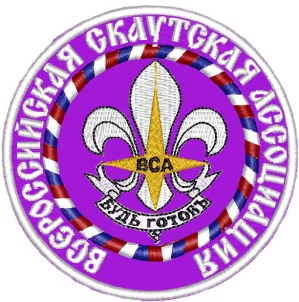 7-е   ЗАСЕДАНИЕ  (1-й созыв)          31.01.2015 г Москва    31 января 2015 г состоялся очередной, Седьмой Национальный Совет Всероссийской Скаутской Ассоциации. Заседание проходило по юридическому адресу  ВСА: г. Москва, ул. Бирюлевская 7а.                                                           В работе Совета приняли участие члены НС ВСА: Юдина Екатерина, Отец Димитрий, Несевря Владимир, Денисов Владимир, Громов Владимир, Дружинин Владимир. По уважительным причинам отсутствовали: Владимир Васильев, Игорь Федоров.        Приглашенные: Председатель ЦИК ВСА Андрей Емелин, Председатель КРК ВСА Сергей Летов, Член КРК Шатров Максим. Члены и эксперты региональных отделений и организаций: Максим Пузанов, Михаил Куненков, Каменский Олег, Александр Клопов, Ирина Алексеева, Светлана Баженова, Анна Куртова, Серегин Василий, Басов Алексей, Никита Максименко, Надежда Андреева.      На заседании присутствовали: директор Евразийского офиса Всемирного Скаутского Бюро Юрий Емилиан, представитель Всероссийского агентства Росмолодежь Александр Почкин.     После обсуждений была принята Повестка дня (с добавлениями) и регламент заседания.ПОВЕСТКА ДНЯ          Информация о деятельности Евразийского скаутского региона. Документы.    Докладчик директор Евразийского скаутского региона Емилиан Ю.Рассмотрение  и принятие отдельных положений, и  направлений  деятельности     ВСА;Положение о Должности в ВСА – Громов В.Положение о временных образованиях ВСА – Громов В. Информация о деятельности Агентства Росмолодежь  и молодежного центра. (Ясенево)Организационная работаИнформация о регистрации ВСА  – Емелин А.Актуальность информации реестра региональных отделений и представительств ВСА – Денисов В.Выполнение решений предыдущих заседаний НС ВСА – Денисов В.Проведение мероприятий по разработке стратегии развития ВСА на 2015-2017 гг. – Денисов В.Информация о формировании делегации в Японию – Емелин А.О подготовке семинара «Роверы России» – Громов В.Всероссийское Джамбори  2017 г. – Кручинин А.Подготовка к Георгиевскому параду 2015 – отец ДимитрийОб общероссийском семинаре «Роверы России» – Куненков М.2.10. О создании официального сайта ВСА – Каменский О. Несевря В.     2.11. О вступлении федеральных отделений РСС в ВСА – Громов. В, Черных В.РазноеО 5-м Сибирско-Дальневосточное Джамбори  в Хакасии – Громов В.Информация о членских  взносах ВСА. Учет личных взносов. – Емелин А. О деятельности Скаутского экипировочного центра в 2015 г. – Серегин А.Об организации международного скаутского лагеря – Васильев В.О подготовке к участию к конкурсе грантов для социально значимых НКО – Денисов В.Решения НС ВСА.  По просьбе директор Евразийского скаутского региона Емилиан Ю.  перенести его выступление после рассмотрения вопроса 2.1.Вопрос  Положение о Должности в ВСА. После  обсуждения-игры приняли решение ; подготовить проект положения «О должностях ВСА» к 01.04.15 Отв. Громов В.  (Прил. 1.1.) Участники заседания одобрили создание общего положения «Об объединениях ВСА».  Приняли решение: Слова «временных образованиях» исключить. Проект положения подготовить  к 15 апреля. Отв. Пузанов М.                     (прил.1.2.)2.1. Председатель ЦИК Емелин А. доложил о процессе юридической регистрации ВСА. Сообщил, что очередное посещение Минюста запланировано на 9 февраля.Решили: оказать практическую помощь Емелину А.  отв. Летов С.                 После доклада Емелина А. с кратким информационным докладом выступил директор ЕСР Емилиан Юрий. Он также подверг критике деятельность исполкома ВСА. С чем многие не согласились. Разговор проходил на повышенных тонах. НС ВСА принял к сведению информацию и замечания Директора ЕСР Емилиана Ю.Далее выступил представитель Росмолодежи Почкин Александр. Он рассказал о современной молодежной политике. О мероприятиях по отношению к общественным организациям пользующихся государственной поддержкой (т.е. нас).Огорчил, что нам не выделяется, в этом году, помещений для проведения Общероссийских семинаров. 2.2. По данному вопросу пришли к решению: продолжить регистрацию руководителей «региональных отделений». Разработать требования к регистрационной таблице. Предоставить НС ВСА предварительный реестр на следующее заседание НС ВСА. Отв. Денисов В.2.3. Вопрос не обсуждался.2.4. Вопрос не обсуждался. Решили: подготовить предложения по этому вопросу к следующему заседанию НС ВСА. Отв. Денисов В.2.5. По данному вопросу руководитель делегации от России на Всемирное Джамбори Емелин А. сообщил, что возникли серьезные трудности связи резким подорожанием поездки. (до 200000 руб.). Решили сформировать делегацию на момент подачи заявок. По реальной оплате оргвзноса. Довести до всех кандидатов, что оргвзнос, возврату не подлежит. Отв. Емелин А.2.6. Связи с тем, что ВСА отказано в выделении помещений от Росмолодежи приняли решение перенести проведение семинара «Роверы России» на осень 2015 г.  Громову В. Определится с местом и временем проведения семинара до 1 сентября 2015 г.2.7.  Приняли решение. Членам НС ВСА Васильеву В, Несеври В, Громову В,  директору Джамбори Кручинину А. провести ревизию площадок и программ Джамбори. Доложить НС ВСА в рабочем порядке.2.8. Член НС ВСА отец Димитрий доложил о организации Общероссийского скаутского мероприятия «Георгиевский парад» в котором, только в Москве примут участие более 6000 чел. Приняли решение: всемерно поддержать проведение «Георгиевского парада». Обратиться к скаутским организациям ВСА активно принять участие в организации и проведении «Георгиевского парада» по всей стране. Отв. Юдина Е.2.9. Возникло некоторое непонимание в  разработке программы проведения семинара (в дальнейшем учебной программы) проведения семинаров для Роверов.Приняли решение: поручить Куненкову М. (учебная комиссия ВСА) разработать  проект данного документа к апрелю 2015 г.Обсудили письмо инициативной роверской группы «Елодуб». Приняли к сведению2.10. Обсудили состояние информационной политики ВСА. (сайт, газета, журнал, агитационные материалы и пр.) Пришли к мнению, что они в плачевном состоянии.Пришли к решению: Разработать концепцию информационной политики ВСА.Утвердить редколлегию (гл. редактора) сайта ВСА.  Отв. Несевря В. Срок 01.04.15.2.11. Н.С. ВСА рассмотрел письмо ст. скаут мастера РСС В. Черных и одобрил его предложения. Включить объединения РСС в состав ВСА. Поручил Громову В. обсудить с Черных В.  нюансы данного соглашения. Доложить на следующим заседании НС ВСА.3.1. Обсудили вопрос об помощи Оргкомитету Хакасского Джамбори в обеспечением  стаффом некоторых активитетов. Приняли решение: направить письмо в скаутские объединения ВСА об обеспечением кадрами Джамбори.Заявки направлять на сайт Джамбори.  Отв. Громов В.3.2. По инициативе председателя КРК ВСА Летова С. был внесен вопрос о персональном учете ежегодного членского взноса. Приняли решение: Емелину А. предоставить реестр всех персональных членов ВСА, сдавших членские взносы за 2014 год. Предоставить реестр всех членов (организаций) плательщиков взносов ВСА до 18 апреля 2015г.3.3. Скаутский экипировочный центр довел до сведения НС ВСА сведения о новых ценах на снаряжение, оборудование, скаутскую атрибутику. Скидки на различные товары для скаутов, будут, предоставляется только по скаутским карточкам.См. прайс 2015 года, прил.53.4. Председатель ФСР доложила о создании международного скаутского лагеря «Северный Кандерштег». Приняли решение. Пригласить представителей международных скаутских лагерей для консультации и оказания методической помощи в организации Российского лагеря. Направить на работу в скаутские лагеря Великобритании в августе 2015 г будущих организаторов «Северного Кандерштега». Отв. Васильев В. Вопрос не рассматривался.Председатель 7-го заседания НС ВСА                             Громов В.Секретарь                                                                            Юдина Е.